○「従事者の業務遂行状況チェックリスト」（案）◎「従事者の業務遂行状況チェックリスト」（案）の作成目的◎高齢従事者の業務遂行状況を確認する際には、「高齢従事者を評価する際の留意点」を参考にしてください。評価日　　　　　年　　　　月　　　　日　　　　　評価対象者（職種）　　　　　　　　　　　　　　　　　  　評価者　　　　　　　　　　　　　　　　　　　　※各項目の該当欄に○。　A：該当する、B：どちらとも言えない、C：該当しない（改善が必要（期待））●働く意識、仕事に対する姿勢等（積極性、柔軟性、責任感等）　●専門性、持っている知識や技術の活用●コミュニケーション、チームワーク　●健康管理　◎全項目の合計チェック項目チェック項目自己評価自己評価自己評価施設長・管理者、リーダー評価施設長・管理者、リーダー評価施設長・管理者、リーダー評価チェック項目チェック項目ABCABC1法人やホームの経営理念やサービス提供方針を理解、遵守している2職場における自分の仕事内容や役割を意識して仕事をしている3苦手な分野の仕事でも状況に応じて対応している4分からないことは周囲に確認している5年齢や過去の立場にこだわりすぎない小計（〇の数）チェック項目チェック項目自己評価自己評価自己評価施設長・管理者、リーダー評価施設長・管理者、リーダー評価施設長・管理者、リーダー評価チェック項目チェック項目ABCABC1仕事に必要な知識や技術を備えている2これまで身に着けた知識や技術を、若手従事者や業務に不慣れな者に伝えたり、教えている小計（〇の数）チェック項目チェック項目自己評価自己評価自己評価施設長・管理者、リーダー評価施設長・管理者、リーダー評価施設長・管理者、リーダー評価チェック項目チェック項目ABCABC1上司や同僚に対し、自分から積極的にコミュニケーションをとっている2チームメンバーの得手不得手を補って仕事を行っている3上司やチームメンバーに対し、正確に報告、連絡、相談をしている小計（〇の数）チェック項目チェック項目自己評価自己評価自己評価施設長・管理者、リーダー評価施設長・管理者、リーダー評価施設長・管理者、リーダー評価チェック項目チェック項目ABCABC1体調管理や体調の変化に気を配っている2定期的に健康診断を受診し、予防や病気の早期発見に努めている3通院や服薬状況、既往症等を、上司や同僚に正直に話している小計（〇の数）チェック項目自己評価自己評価自己評価施設長・管理者、リーダー評価施設長・管理者、リーダー評価施設長・管理者、リーダー評価チェック項目ABCABC合計（全項目の〇の数）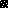 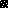 